24 вересня 2019 року в приміщенні облдержадміністрації відбулось засідання робочої групи з розроблення проектів Стратегії розвитку Луганської області та планів заходів з її реалізації, до складу якої увійшли представники органів влади, місцевого самоврядування, науковці, громадські активісти, підприємці, представники бізнес-асоціацій. Також були присутні інші зацікавлені особи з активною громадською позицією. На засіданні обговорювались особливості розробки Стратегії, розгляд попереднього аналізу основних тенденцій та проблем соціально-економічного розвитку області також обговорили дорожню карту з розробки Стратегії розвитку Луганської області та Плану її реалізації.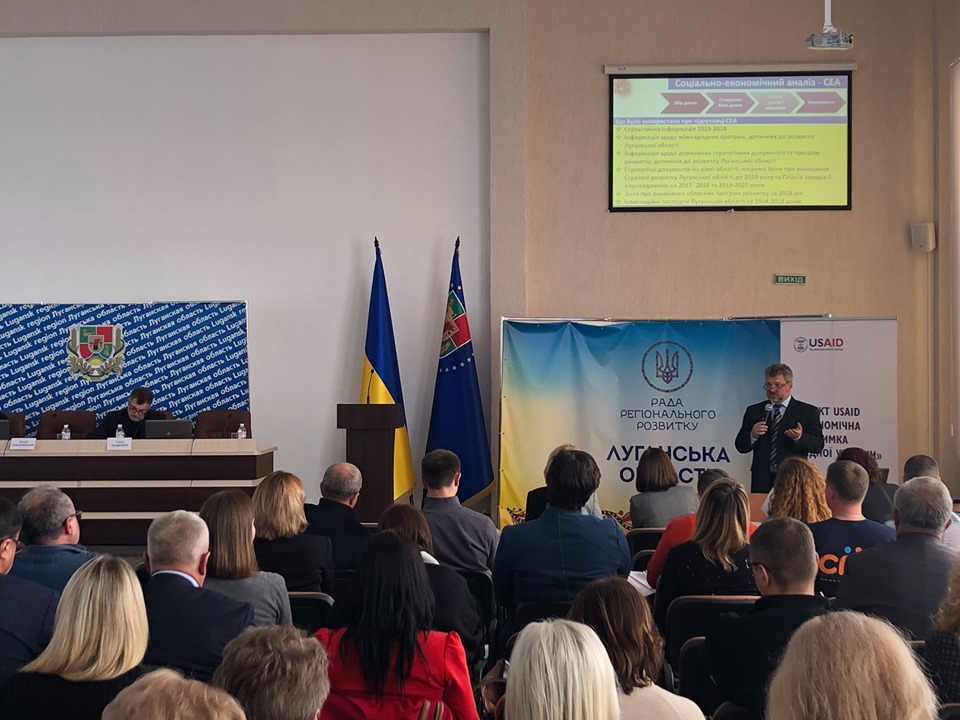 